Wahlzettel für den WPU I 	2024/25				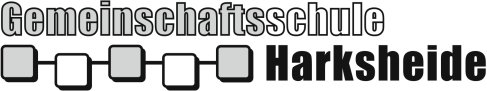 Nachname, Vorname: _____________________________________	           Klasse: 	6 	a	b	cBitte kreuze deine Wahl im unteren Kästchen an.Erstwunsch: Zweitwunsch:Datum, Unterschrift Schüler/Schülerin:				Datum, Unterschrift Eltern:________________________________				_________________________________________Wahlzettel für den WPU I 	2024/25				Nachname, Vorname: _____________________________________	           Klasse: 	6 	a	b	cBitte kreuze deine Wahl im unteren Kästchen an.Erstwunsch: Zweitwunsch:Datum, Unterschrift Schüler/Schülerin:				Datum, Unterschrift Eltern:________________________________				_________________________________________FranzösischGesellschaft im Wandel der ZeitOn Stage –Gestalten, Theater, darstellendes SpielTatort Leben –VerbraucherbildungNawi in unserem AlltagFranzösischGesellschaft im Wandel der ZeitOn Stage –Gestalten, Theater, darstellendes SpielTatort Leben –VerbraucherbildungNawi in unserem AlltagFranzösischGesellschaft im Wandel der ZeitOn Stage –Gestalten, Theater, darstellendes SpielTatort Leben –VerbraucherbildungNawi in unserem AlltagFranzösischGesellschaft im Wandel der ZeitOn Stage –Gestalten, Theater, darstellendes SpielTatort Leben –VerbraucherbildungNawi in unserem Alltag